Wzór umowy o świadczenie usług rolnych, bez uprawnień pracodawcy 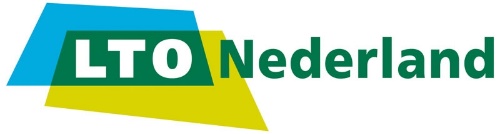 Umowa ta powstała w oparciu o umowę ocenioną 18 stycznia 2022 roku przez Urząd Skarbowy pod numerem 904-21-5439-1-0. Zaznaczone w tej umowie postanowienia zostały przejęte do niej bez zmian. W zakresie, w jakim w tej umowie doszło do wprowadzenia zmian, strony uważają, że zmiany te nie stoją w sprzeczności z postanowieniami zaznaczonymi w umowie stanowiącej wzór lub przykład.UMOWA ZLECENIA – BEZ UPRAWNIEŃ PRACODAWCYStrony:[ZLECENIODAWCA – NAZWA], z siedzibą w [KOD POCZTOWY I MIEJSCOWOŚĆ] prowadzący działalność w [MIEJSCOWOŚĆ I ADRES], którego niniejszym prawnie reprezentuje [IMIĘ I NAZWISKO], zwany dalej: „Zleceniodawcą”i[WYKONAWCA – NAZWA], z siedzibą [KOD POCZTOWY I MIEJSCOWOŚĆ] prowadzący działalność w [MIEJSCOWOŚĆ I ADRES] zarejestrowany w Izbie Gospodarczej pod numerem [NUMER KVK], zwany dalej: „Wykonawcą”Wspólnie zwani: „Stronami”biorąc pod uwagę, żeZleceniodawca działa w sektorze rolnym.W związku z tym Zleceniodawca potrzebuje, aby doszło do wykonania następujących prac: [OPIS PRAC].Wykonawca działa na własny rachunek i ryzyko w zakresie [OPIS PRAC WYKONYWANYCH PRZEZ WYKONAWCĘ].Wykonawca jest w stanie i posiada odpowiednie przygotowanie do wykonania podanych prac.Strony życzą sobie ująć w niniejszej Umowie (zwanej dalej: Umową) uzgodnienia dotyczące prac i wzajemnych stosunków prawnych. Niniejsza Umowa jest Umową zlecenia w rozumieniu artykułu 7:400 i następnych Kodeksu cywilnego.Zleceniodawca i Wykonawca sporządzają i podpisują niniejszą Umowę przed dokonaniem płatności.Strony postanawiają, że w stosownych przypadkach nie znajdzie zastosowania fikcyjny stosunek pracy pracowników nakładczych lub im równorzędnych w rozumieniu artykułów 2b i 2c rozporządzenia wykonawczego w sprawie podatku dochodowego od osób fizycznych z 1965 roku i artykuły 1 i 5 Decyzji w sprawie przypadków, w których zatrudnienie uważa się za stosunek pracy (Decyzja z 24 grudnia 1986 roku, Dz.U. 1986, 655) oraz, że zawrą i podpiszą niniejszą umowę przed dokonaniem płatności.Niniejsza umowa ma takie samo brzmienie jak wzór umowy oceniony przez Urząd Skarbowy 18 stycznia 2022 roku pod numerem 904-21-54390-1-0. Strony porozumiały się, co do następującego:Artykuł 1. Zlecenie i jego wykonanie1.1	Zleceniodawca powierza Wykonawcy zlecenie, które ten przyjmuje i wykonuje w prawidłowy sposób niżej opisane prace. Zlecenie dotyczy: [OPIS ZLECENIA].Artykuł 2. Sposób wykonania powierzonego zlecenia2.1	Wykonawca samodzielnie organizuje swoją pracę. Jednak, jeśli zachodzi taka konieczność w związku z wykonaniem zlecenia a prace wykonywane są wspólnie z innymi, przeprowadza uzgodnienia ze Zleceniodawcą. W razie konieczności Wykonawca przestrzega godzin pracy obowiązujących u Zleceniodawcy. Wykonawca podczas wykonywania uzgodnionych prac działa w pełni samodzielnie. Prowadzi uzgodnione prace zgodnie z tym, co uważa za stosowne i bez nadzoru ani kierownictwa Zleceniodawcy. Zleceniodawca może jednak przekazywać wskazówki i instrukcje związane z wynikiem zlecenia. 2.2	Wymienione prace wykonuje Wykonawca. Jeśli, w którymś momencie Wykonawca stwierdzi, że nie jest w stanie wykonać, wykonać w terminie lub prawidłowo obowiązków związanych z zaakceptowanym zleceniem, powiadamia o tym natychmiast Zleceniodawcę. W takim przypadku Zleceniodawca i Wykonawca prowadzą konsultacje, aby określić, czy i w jaki sposób kontynuować dalej wykonanie zlecenia.  Artykuł 3. Wynagrodzenie, wystawienie faktury i płatność3.1	Wykonawca otrzymuje od Zleceniodawcy wynagrodzenie w wysokości [KWOTA] EUR za [JEDNOSTKĘ CZASU] lub wynagrodzenie w wysokości [KWOTA] EUR bez VAT za wykonie prac w całym projekcie. W kwocie tej zawarte są zasadnie poniesione wydatki przez Wykonawcę związane z wykonaniem wyżej opisanych prac. 3.2	Jeśli wymaga tego status podatkowy Wykonawcy związany z podatkiem VAT, do wynagrodzenia Wykonawca dolicza podatek VAT. Za wykonane prace Wykonawca wystawia Zleceniodawcy fakturę, która spełnia wymagania prawne. 3.3	Zleceniodawca dokonuje płatności w ciągu [LICZBA] dni od otrzymania faktury.Artykuł 4. Okres obowiązywania, zakres prac i zakończenie zlecenia4.1	Datą rozpoczęcia zlecenia jest [DATA ROZPOCZĘCIA] a jego zakończenia [DATA ZAKOŃCZENIA] bez konieczności wypowiedzenia umowy, chyba że coś innego zostanie uzgodnione na piśmie. 4.2	Umowę na piśmie może przed terminem wypowiedzieć każda ze stron bez konieczności zapłacenia odszkodowania drugiej stronie z zachowaniem okresu wypowiedzenia wynoszącego [OKRES WYPOWIEDZENIA].4.3	W odstępstwie od postanowień artykułu 4.2 każda ze stron może wypowiedzieć w każdej chwili niniejszą Umowę ze skutkiem natychmiastowym z poważnych powodów wymienionych w artykule 7:408 ust. 2 Kodeksu cywilnego. Strony niniejszym uzgadniają, że za poważne powody uzasadniające natychmiastowe wypowiedzenie umowy przez Zleceniodawcę bez konieczności zapłacenia przez niego odszkodowania w każdym przypadku uważa się: Niewypełnienie przez Wykonawcę wymienionych w Umowie obowiązków.Niewywiązanie się przez Wykonawcę z powierzonego zlecenia.Upadłość lub sądowe odroczenie płatności zobowiązań Wykonawcy lub każda inna sytuacja, w której Wykonawca nie wywiązał się z płatności.4.4	Zleceniodawca oświadcza wyraźnie, że wyraża zgodę, aby Wykonawca wykonywał prace również na rzecz innych zleceniodawców. Artykuł 5. Klauzula o zachowaniu poufności5.1	Zarówno w trakcie obowiązywania, jak i po zakończeniu niniejszej Umowy, Wykonawca ma obowiązek zachować w ścisłej tajemnicy wszystkie poufne informacje (w najszerszym tego słowa znaczeniu), w których posiadanie wszedł w jakikolwiek sposób i jakiejkolwiek formie lub które uzyskał podczas (wykonywania) niniejszej Umowy i które dotyczą Zleceniodawcy i powiązanych z nim Przedsiębiorstw. Wykonawca odpowiada i gwarantuje, że zaangażowane przez niego do realizacji niniejszej Umowy osoby (prawne) będą stosowały się do niniejszego obowiązku zachowania tajemnicy.5.2	Wykonawca zobowiązuje się za każde naruszenie przez siebie lub którąś z zaangażowanych przez siebie osób (prawnych) obowiązku zachowania tajemnicy ujętego w niniejszej Umowie, zarówno w okresie jej obowiązywania, jak i po jej zakończeniu zapłacić Zleceniodawcy lub wskazanemu przez niego powiązanemu z nim Przedsiębiorstwu bez pośrednictwa sądu natychmiast wymagalną karę umowną w wysokości [KWOTA] EUR powiększoną o kwotę [KWOTA] EUR za każdy dzień trwania tego naruszenia bez uszczerbku dla prawa Zleceniodawcy lub któregoś z powiązanych z nim Przedsiębiorstw do dochodzenia od Wykonawcy w miejsce kary odszkodowania w pełnej wysokości.Artykuł 6. Prawo dochodzenia roszczeń6.1	Zleceniodawca nie ma obowiązku odprowadzenia podatku od wynagrodzeń, składek na ubezpieczenia społeczne, składek na ubezpieczenia pracowników ani zależnej od dochodu kwoty na ubezpieczenie zdrowotne od wymienionego w artykule 3.1. wynagrodzenia, z zastrzeżeniem przypadku, w którym Urząd Skarbowy oceni, że Zleceniodawca ma taki obowiązek lub w przypadku istnienia dużego prawdopodobieństwa, że Urząd Skarbowy dokona takiej oceny. Jeśli nieoczekiwanie podatek lub składki będą wymagalne Zleceniodawca nie ma obowiązku zapłacenia Wykonawcy jakiegokolwiek wyrównania w uzupełnieniu wynagrodzenia wymienionego w artykule 3.1.6.2	Jeśli Urząd Skarbowy nałoży na Zleceniodawcę konieczność zapłacenia podatku od wynagrodzeń lub obowiązek dokonania wyrównania w związku z zapłaconym Wykonawcy wynagrodzeniem, to Zleceniodawca, w porozumieniu ze wszystkimi zaangażowanymi stronami, podejmie stosowne środki prawne. Koszty podjętych kroków prawnych, łącznie z odsetkami od zobowiązań podatkowych ponoszą wszystkie zaangażowane strony w jednakowej wysokości. 6.3	Wykonawca zwalnia Zleceniodawcę z wszelkich roszczeń Urzędu Skarbowego w zakresie podatków od wynagrodzeń i składek na ubezpieczenia społeczne powiązanych z zapłaconym Wykonawcy wynagrodzeniem. 6.4	W przypadku nałożenia podatku od wynagrodzeń, albo na Zleceniodawcę, albo Wykonawcę, każda ze stron powiadomi o tym drugą stronę przy pomocy pisma poleconego w ciągu tygodnia od otrzymania decyzji podatkowej, aby obie strony w jak największym stopniu mogły zabezpieczyć swoje interesy finansowe w chwili złożenia odwołania. Strony porozumieją się co do sposobu postępowania w tej sprawie. Artykuł 7. Odpowiedzialność i szkoda <DO WYPEŁNIENIA WG WŁASNEGO UZNANIA>Artykuł 8. Ubezpieczenie8.1	Wykonawca zawiera odpowiednie ubezpieczenie od odpowiedzialności wynikającej z wykonania niniejszej Umowy i wynikającej z jego umów z osobami trzecimi w związku z wykonaniem niniejszej Umowy. Zleceniodawca ma prawo skontrolować polisy ubezpieczeniowe i ich warunki. Wykonawca na pierwszy wniosek Zleceniodawcy ma obowiązek dokonania zmian tych ubezpieczeń, jeśli w racjonalny sposób może tego domagać się Zleceniodawca.Artykuł 9. Prawo właściwe i sąd właściwy9.1	Do niniejszej umowy i wszystkiego, co się z nią wiąże zastosowanie znajduje prawo holenderskie. Spory związane z niniejszą Umową lub wynikające ze wszystkiego, co się z nią wiąże lub z niej wynika rozpatruje sąd właściwy w Holandii.Artykuł 10. Zmiana Umowy10.1	Zmiany i uzupełnienia w niniejszej Umowie obowiązują wyłącznie, o ile do ich uzgodnienia pomiędzy stronami doszło na piśmie.Podpisano w dwóch jednobrzmiących egzemplarzach,W [MIEJSCOWOŚĆ], w dniu [DATA]:		W [MIEJSCOWOŚĆ], w dniu [DATA]:…………………………				…………………………Zleceniodawca					Wykonawca